ตาราง 1  พิมพ์ชื่อตาราง.........................................................................................................................                  .........................................................................................................................             พิมพ์เนื้อหาอธิบายรายละเอียดในตาราง.......................................................................................................................................................................................................................................................................................................ตาราง 2  พิมพ์ชื่อตาราง.........................................................................................................................                  .........................................................................................................................             พิมพ์เนื้อหาอธิบายรายละเอียดในตาราง.......................................................................................................................................................................................................................................................................................................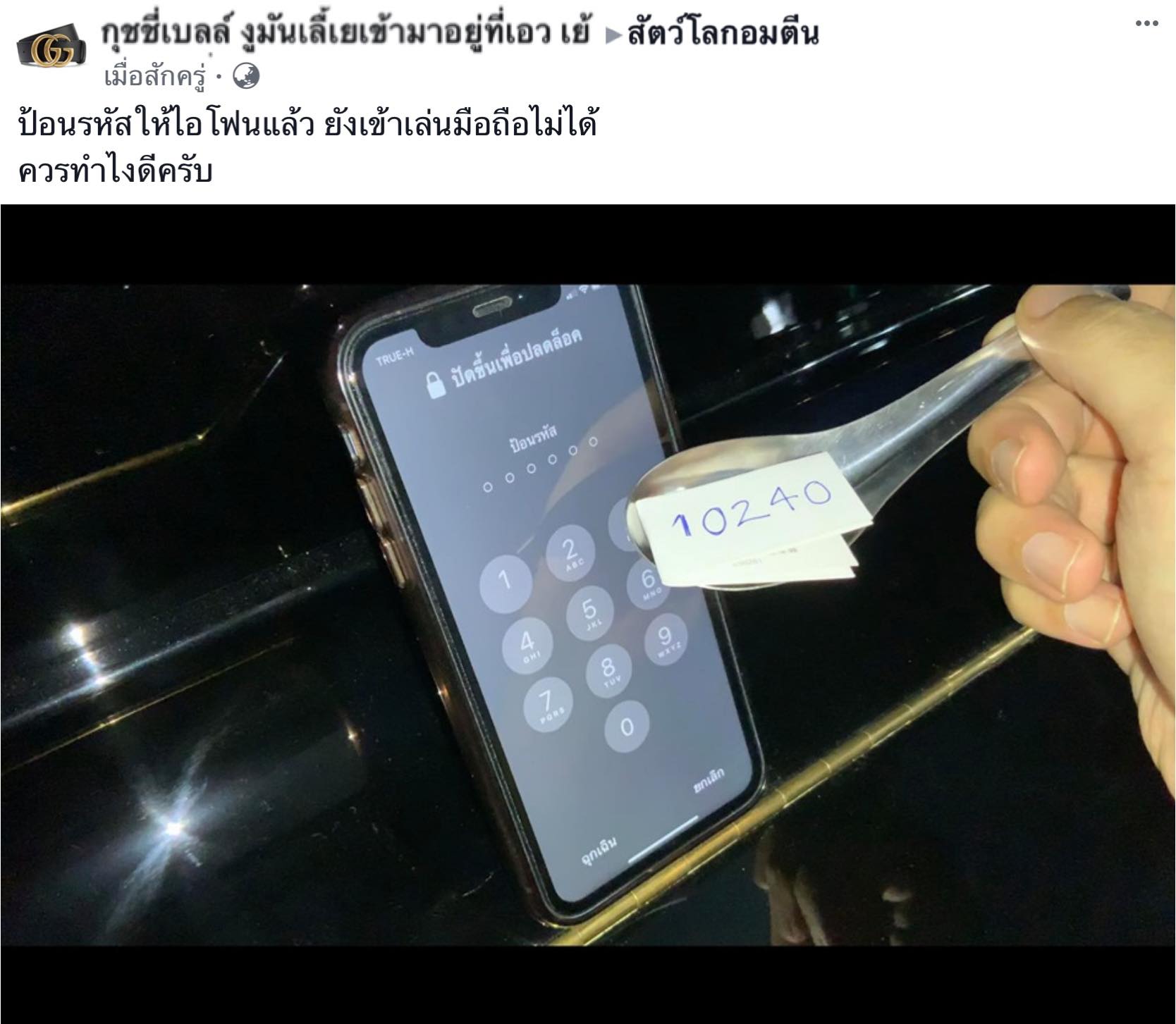 ภาพที่ 1.1 กุชชี่เบลล์พิมพ์เนื้อหาn = xxxn = xxxn = xxxn = xxxพิมพ์เนื้อหาS.D.ระดับอันดับที่1. พิมพ์เนื้อหาx.xx.xx.....x2. พิมพ์เนื้อหาx.xx.xx.....x3. พิมพ์เนื้อหาx.xx.xx.....xพิมพ์เนื้อหาx.xx.xx.....พิมพ์เนื้อหาพิมพ์เนื้อหาพิมพ์เนื้อหาพิมพ์เนื้อหาx.xxx.xx  x.xxพิมพ์เนื้อหาx.xxx.xxx.xx  x.xxพิมพ์เนื้อหาx.xxx.xxx.xx  x.xxพิมพ์เนื้อหาx.xxx.xxx.xx  x.xx